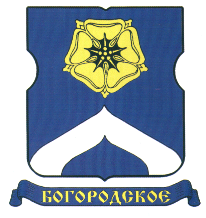 СОВЕТ ДЕПУТАТОВМУНИЦИПАЛЬНОГО ОКРУГА БОГОРОДСКОЕРЕШЕНИЕ22.06.2021  г. № 10/04О  результатах  внешней  проверки годового отчета об исполнении бюджета муниципального округа Богородское за 2020 годВ соответствии со статьей 264.4  Бюджетного кодекса Российской Федерации, подпунктом 1 пункта 2 статьи 3 и подпунктом 2 пункта 1 статьи 6 Устава муниципального округа Богородское, Соглашением о передаче Контрольно-счетной палате Москвы полномочий по осуществлению внешнего муниципального финансового контроля от 18.09.2015г. № 231/01-14, решения Совета депутатов муниципального округа Богородское в городе Москве от 22.10.2020 года № 10/01 «О проведении Контрольно-счетной палатой Москвы внешней проверки годового отчета об исполнении бюджета муниципального округа Богородское за 2020 год» рабочая группа Контрольно-счетной палаты Москвы провела внешнюю проверку годового отчета об исполнении бюджета муниципального округа Богородское  за 2020 год, в ходе которой учитывалось подтверждение Департаментом финансов города Москвы соблюдения полноты предоставления годовой бюджетной отчетности. Факты неполноты бюджетной отчетности не выявлены. Годовой отчет по составу и содержанию (перечню отраженных в нем показателей) соответствует установленным требованиям. Факты недостоверности годового отчета не выявлены, показатели годового отчета соответствуют показателям исполнения бюджета, установленным входе внешней проверки. Факты, способные негативно повлиять на достоверность годового отчета, не выявлены. Проведенная внешняя проверка предоставляет достаточные основания для выражения мнения о достоверности годовой бюджетной отчетности муниципального округа Богородское во всех существенных аспектах, руководствуясь изложенным, Совет депутатов муниципального округа Богородское решил:Принять информацию к сведению.Опубликовать настоящее решение в бюллетене «Московский муниципальный вестник» и разместить на официальном сайте муниципального округа  Богородское www.bogorodskoe-mo.ru.3.Контроль за исполнением настоящего решения возложить на главу муниципального округа     Богородское Воловика К.Е.Главамуниципального округа Богородское                                                  Воловик К.Е.